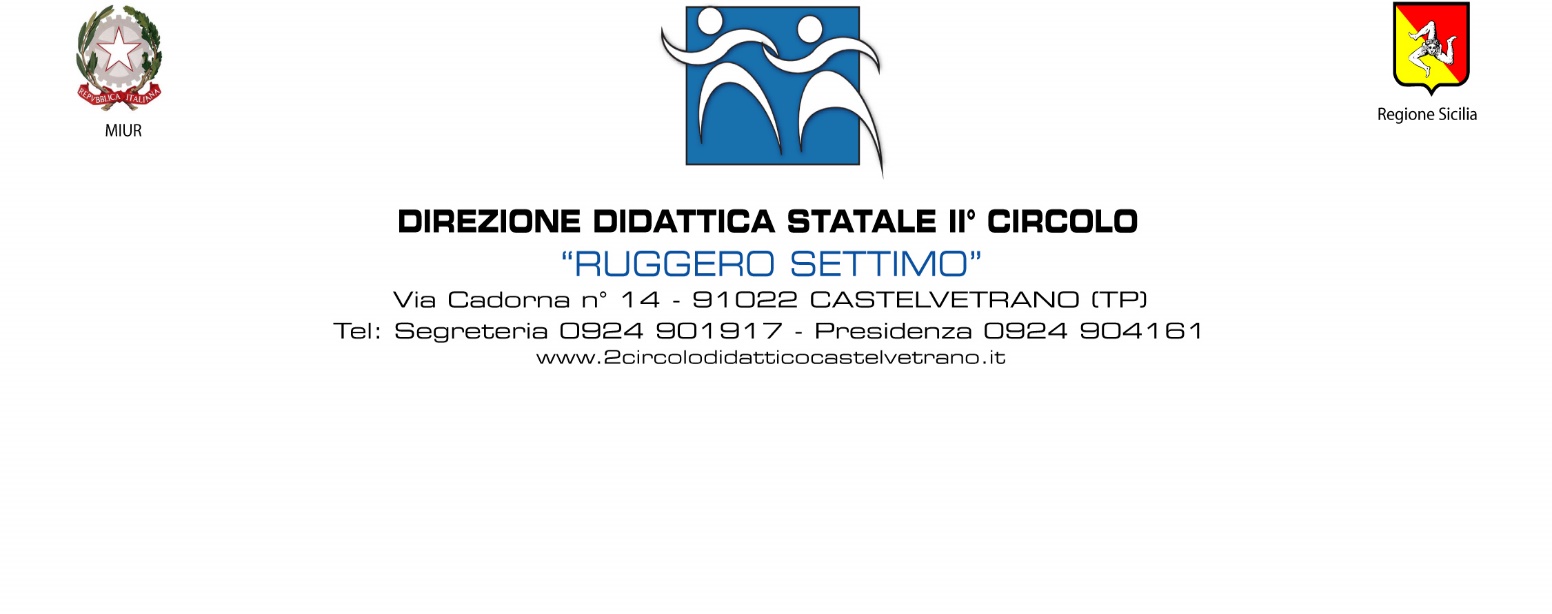 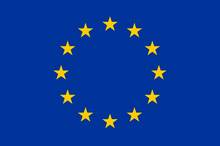 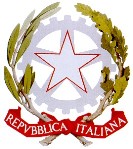 DIREZIONE    DIDATTICA STATALE II CIRCOLO “RUGGERO SETTIMO”91022 CASTELVETRANO (TP)  VIA CADORNA, 14Tel. e Fax 0924/904161 - C.F. 81000710814 – COD. MECC. TPEE02700BEmail:tpee02700b@istruzione.it   Pec:tpee02700b@pec.istruzione.itSITO www.2circolodidatticocastelvetrano.edu.itCodice Identificativo Progetto: 13.1.1A-FESRPON-SI-2021-504 CUP: B39J21013280006Titolo Progetto : Cablaggio strutturato e sicuro all'interno degli edifici scolasticiALLEGATO AAl Dirigente scolastico della D.D. “Ruggero Settimo” di CastelvetranoOGGETTO: DOMANDA DI PARTECIPAZIONE AVVISO PUBBLICO DI SELEZIONE PER PERSONALE INTERNO/ESTERNO PER IL REPERIMENTO DI UN ESPERTO PROGETTISTAper la realizzazione di reti locali, cablate e wireless, nelle scuoleAvviso pubblico prot. n. 20480 del 20 luglio 2021Fondi Strutturali Europei – Programma Operativo Nazionale “Per la scuola, competenze e ambienti per l’apprendimento” 2014-2020 – Fondo europeo di sviluppo regionale (FESR) – REACT EU – Asse V – Priorità d’investimento: 13i – (FESR) Azione 13.1.1 “Cablaggio strutturato e sicuro all’interno degli edifici scolastici”Il/La sottoscritto/aCHIEDEdi partecipare alla selezione di cui all’oggetto per l'attribuzione dell'incarico di progettista in qualità di:□	personale interno all’istituzione scolastica;personale dipendente da altre Pubbliche Amministrazioni, ai sensi dell’art. 7, comma 6, del D.Lgs. 30marzo 2001, n. 165;soggetto privato esterno alla Pubblica Amministrazione, , ai sensi dell’art. 7, comma 6, del D.Lgs.30 marzo 2001, n. 165;A tal fine, valendosi delle disposizioni di cui all'articolo 46 del DPR 28 dicembre 2000 n. 445, consapevole delle sanzioni stabilite per le false attestazioni e mendaci dichiarazioni, previste dal Codice Penale e dalle Leggi speciali in materia:DICHIARAsotto la propria personale responsabilità di:essere in possesso della cittadinanza italiana o di uno degli Stati membri dell’Unione europea;godere dei diritti civili e politici;non aver riportato condanne penali e non essere destinatario di provvedimenti che riguardano l’applicazione di misure di prevenzione, di sanzioni civili e di provvedimenti amministrativi iscrittinel casellario giudiziale;non essere stato/a destituito/a da pubblici impieghi;non trovarsi in nessuna delle situazioni di inconvertibilità e/o incompatibilità previste dal D.lgs. n.39/2013;non trovarsi in situazione di conflitto di interessi anche a livello potenziale intendendosi per tale quello astrattamente configurato dall’art. 7 del d.P.R. n. 62/2013;di	essere	dipendente	presso	la	seguente	pubblica	amministrazione: 	in qualità di  	essere in possesso dei requisiti essenziali previsti all’art.1 del presente Avviso;aver preso visione dell’Avviso e di approvarne senza riserva ogni contenuto.Allega alla presentescheda di autovalutazione (allegato B);Curriculum vitaefotocopia documento di riconoscimento in corso di validità.Data 		Firma  	Nome CognomeLuogo e data di nascitaNazionalità Codice fiscale/P.IVAIndirizzoTelefono fisso/cellulareIndirizzo e-mail PEC